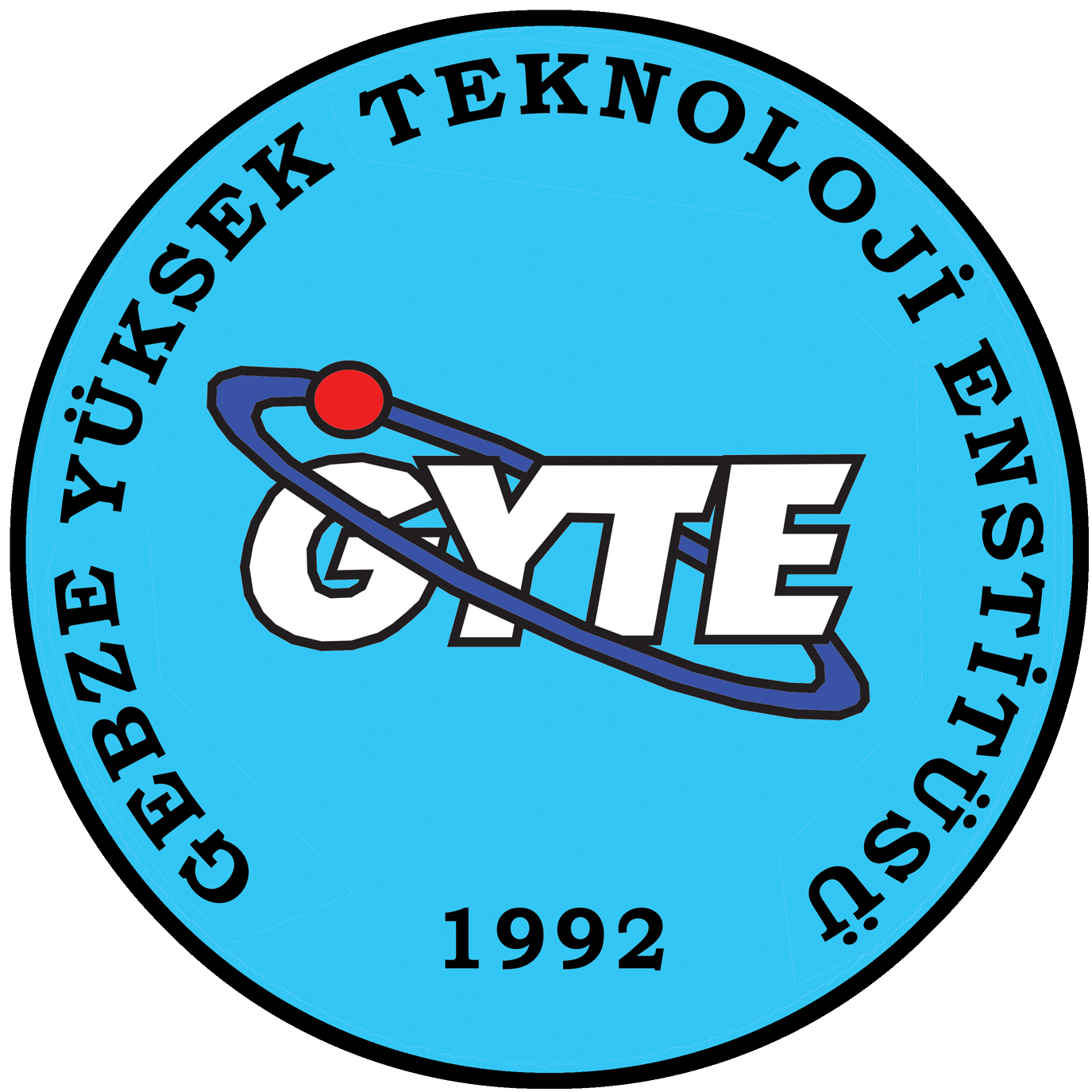 SAĞLIK KÜLTÜR VE SPOR DAİRESİ BAŞKANLIĞI                                    FOTOKOPİ İŞ İSTEK FORMUSAĞLIK KÜLTÜR VE SPOR DAİRESİ BAŞKANLIĞI                                    FOTOKOPİ İŞ İSTEK FORMUSAĞLIK KÜLTÜR VE SPOR DAİRESİ BAŞKANLIĞI                                    FOTOKOPİ İŞ İSTEK FORMUSAĞLIK KÜLTÜR VE SPOR DAİRESİ BAŞKANLIĞI                                    FOTOKOPİ İŞ İSTEK FORMUSAĞLIK KÜLTÜR VE SPOR DAİRESİ BAŞKANLIĞI                                    FOTOKOPİ İŞ İSTEK FORMUSAĞLIK KÜLTÜR VE SPOR DAİRESİ BAŞKANLIĞI                                    FOTOKOPİ İŞ İSTEK FORMUSAĞLIK KÜLTÜR VE SPOR DAİRESİ BAŞKANLIĞI                                    FOTOKOPİ İŞ İSTEK FORMUSAĞLIK KÜLTÜR VE SPOR DAİRESİ BAŞKANLIĞI                                    FOTOKOPİ İŞ İSTEK FORMUSAĞLIK KÜLTÜR VE SPOR DAİRESİ BAŞKANLIĞI                                    FOTOKOPİ İŞ İSTEK FORMUSAĞLIK KÜLTÜR VE SPOR DAİRESİ BAŞKANLIĞI                                    FOTOKOPİ İŞ İSTEK FORMUSAĞLIK KÜLTÜR VE SPOR DAİRESİ BAŞKANLIĞI                                    FOTOKOPİ İŞ İSTEK FORMUSAĞLIK KÜLTÜR VE SPOR DAİRESİ BAŞKANLIĞI                                    FOTOKOPİ İŞ İSTEK FORMUSAĞLIK KÜLTÜR VE SPOR DAİRESİ BAŞKANLIĞI                                    FOTOKOPİ İŞ İSTEK FORMUSAĞLIK KÜLTÜR VE SPOR DAİRESİ BAŞKANLIĞI                                    FOTOKOPİ İŞ İSTEK FORMUSAĞLIK KÜLTÜR VE SPOR DAİRESİ BAŞKANLIĞI                                    FOTOKOPİ İŞ İSTEK FORMUSAĞLIK KÜLTÜR VE SPOR DAİRESİ BAŞKANLIĞI                                    FOTOKOPİ İŞ İSTEK FORMUSAĞLIK KÜLTÜR VE SPOR DAİRESİ BAŞKANLIĞI                                    FOTOKOPİ İŞ İSTEK FORMUSAĞLIK KÜLTÜR VE SPOR DAİRESİ BAŞKANLIĞI                                    FOTOKOPİ İŞ İSTEK FORMUSAĞLIK KÜLTÜR VE SPOR DAİRESİ BAŞKANLIĞI                                    FOTOKOPİ İŞ İSTEK FORMUSAĞLIK KÜLTÜR VE SPOR DAİRESİ BAŞKANLIĞI                                    FOTOKOPİ İŞ İSTEK FORMUSAĞLIK KÜLTÜR VE SPOR DAİRESİ BAŞKANLIĞI                                    FOTOKOPİ İŞ İSTEK FORMUSAĞLIK KÜLTÜR VE SPOR DAİRESİ BAŞKANLIĞI                                    FOTOKOPİ İŞ İSTEK FORMUSAĞLIK KÜLTÜR VE SPOR DAİRESİ BAŞKANLIĞI                                    FOTOKOPİ İŞ İSTEK FORMUSAĞLIK KÜLTÜR VE SPOR DAİRESİ BAŞKANLIĞI                                    FOTOKOPİ İŞ İSTEK FORMUSAĞLIK KÜLTÜR VE SPOR DAİRESİ BAŞKANLIĞI                                    FOTOKOPİ İŞ İSTEK FORMUSAĞLIK KÜLTÜR VE SPOR DAİRESİ BAŞKANLIĞI                                    FOTOKOPİ İŞ İSTEK FORMUSAĞLIK KÜLTÜR VE SPOR DAİRESİ BAŞKANLIĞI                                    FOTOKOPİ İŞ İSTEK FORMUSAĞLIK KÜLTÜR VE SPOR DAİRESİ BAŞKANLIĞI                                    FOTOKOPİ İŞ İSTEK FORMUSAĞLIK KÜLTÜR VE SPOR DAİRESİ BAŞKANLIĞI                                    FOTOKOPİ İŞ İSTEK FORMUSAĞLIK KÜLTÜR VE SPOR DAİRESİ BAŞKANLIĞI                                    FOTOKOPİ İŞ İSTEK FORMUSAĞLIK KÜLTÜR VE SPOR DAİRESİ BAŞKANLIĞI                                    FOTOKOPİ İŞ İSTEK FORMUSAĞLIK KÜLTÜR VE SPOR DAİRESİ BAŞKANLIĞI                                    FOTOKOPİ İŞ İSTEK FORMUSAĞLIK KÜLTÜR VE SPOR DAİRESİ BAŞKANLIĞI                                    FOTOKOPİ İŞ İSTEK FORMUSAĞLIK KÜLTÜR VE SPOR DAİRESİ BAŞKANLIĞI                                    FOTOKOPİ İŞ İSTEK FORMUSAĞLIK KÜLTÜR VE SPOR DAİRESİ BAŞKANLIĞI                                    FOTOKOPİ İŞ İSTEK FORMUSAĞLIK KÜLTÜR VE SPOR DAİRESİ BAŞKANLIĞI                                    FOTOKOPİ İŞ İSTEK FORMUSAĞLIK KÜLTÜR VE SPOR DAİRESİ BAŞKANLIĞI                                    FOTOKOPİ İŞ İSTEK FORMUSAĞLIK KÜLTÜR VE SPOR DAİRESİ BAŞKANLIĞI                                    FOTOKOPİ İŞ İSTEK FORMUSAĞLIK KÜLTÜR VE SPOR DAİRESİ BAŞKANLIĞI                                    FOTOKOPİ İŞ İSTEK FORMUSAĞLIK KÜLTÜR VE SPOR DAİRESİ BAŞKANLIĞI                                    FOTOKOPİ İŞ İSTEK FORMUSAĞLIK KÜLTÜR VE SPOR DAİRESİ BAŞKANLIĞI                                    FOTOKOPİ İŞ İSTEK FORMUSAĞLIK KÜLTÜR VE SPOR DAİRESİ BAŞKANLIĞI                                    FOTOKOPİ İŞ İSTEK FORMUSayı:Konu:Yapılacak İşin Tanımı:Yapılacak İşin Tanımı:Sayfa Adedi: Sayfa Adedi: Sayfa Adedi: Baskı Adedi: Baskı Adedi: Baskı Adedi: Kâğıt Cinsi: Kâğıt Cinsi: Kâğıt Cinsi: İşin Özelliğine Göre Açıklama: İşin Özelliğine Göre Açıklama: İşin Özelliğine Göre Açıklama: İşin Özelliğine Göre Açıklama: Talep Eden Fakülte/Bölüm/BirimTalep Eden Fakülte/Bölüm/BirimTalep Eden Fakülte/Bölüm/BirimTalep Eden Fakülte/Bölüm/BirimTalep Eden Fakülte/Bölüm/BirimFakülte /Bölüm/Birim YöneticisiFakülte /Bölüm/Birim YöneticisiFakülte /Bölüm/Birim YöneticisiFakülte /Bölüm/Birim Yöneticisi………………………………………..………………………………………..………………………………………..İlgili Kişinin Adı Soyadıİlgili Kişinin Adı Soyadıİlgili Kişinin Adı Soyadıİlgili Kişinin Adı Soyadıİlgili Kişinin Adı Soyadı………………………………………..………………………………………..………………………………………..Telefon No: Telefon No: Talebim KarşılanmıştırTalebim KarşılanmıştırTarih : …/…/2011Tarih : …/…/2011İmza: Not: Fakülte ve Bölümler İşin Cinsine Göre Baskı Kâğıtlarının Kendileri Fotokopiye Teslim Edeceklerdir.Not: Fakülte ve Bölümler İşin Cinsine Göre Baskı Kâğıtlarının Kendileri Fotokopiye Teslim Edeceklerdir.Not: Fakülte ve Bölümler İşin Cinsine Göre Baskı Kâğıtlarının Kendileri Fotokopiye Teslim Edeceklerdir.Not: Fakülte ve Bölümler İşin Cinsine Göre Baskı Kâğıtlarının Kendileri Fotokopiye Teslim Edeceklerdir.Not: Fakülte ve Bölümler İşin Cinsine Göre Baskı Kâğıtlarının Kendileri Fotokopiye Teslim Edeceklerdir.Not: Fakülte ve Bölümler İşin Cinsine Göre Baskı Kâğıtlarının Kendileri Fotokopiye Teslim Edeceklerdir.Not: Fakülte ve Bölümler İşin Cinsine Göre Baskı Kâğıtlarının Kendileri Fotokopiye Teslim Edeceklerdir.Not: Fakülte ve Bölümler İşin Cinsine Göre Baskı Kâğıtlarının Kendileri Fotokopiye Teslim Edeceklerdir.Not: Fakülte ve Bölümler İşin Cinsine Göre Baskı Kâğıtlarının Kendileri Fotokopiye Teslim Edeceklerdir.İŞİN MAHİYETİ VE DEPO ÇIKIŞIİŞİN MAHİYETİ VE DEPO ÇIKIŞIİŞİN MAHİYETİ VE DEPO ÇIKIŞIİŞİN MAHİYETİ VE DEPO ÇIKIŞIİŞİN MAHİYETİ VE DEPO ÇIKIŞIONAYONAYONAYONAYKÂĞIT: Sağlık Kültür ve Spor Dairesi BaşkanlığıSağlık Kültür ve Spor Dairesi BaşkanlığıSağlık Kültür ve Spor Dairesi BaşkanlığıSağlık Kültür ve Spor Dairesi BaşkanlığıKAPAK:TONER:CİLT:İŞİN BAŞLANGIÇ TARİHİ :  …/…/2011İŞİN BAŞLANGIÇ TARİHİ :  …/…/2011İŞİN BAŞLANGIÇ TARİHİ :  …/…/2011İŞİN BAŞLANGIÇ TARİHİ :  …/…/2011İŞİN BİTİŞ TARİHİ : …/…/2011İŞİN BİTİŞ TARİHİ : …/…/2011İŞİN BİTİŞ TARİHİ : …/…/2011MAKİNA NUMARATÖRÜ (OCE-RİSO)MAKİNA NUMARATÖRÜ (OCE-RİSO)MAKİNA NUMARATÖRÜ (OCE-RİSO)MAKİNA NUMARATÖRÜ (OCE-RİSO)MAKİNA NUMARATÖRÜ (OCE-RİSO)MAKİNA NUMARATÖRÜ (OCE-RİSO)MAKİNA NUMARATÖRÜ (OCE-RİSO)MAKİNA NUMARATÖRÜ (OCE-RİSO)MAKİNA NUMARATÖRÜ (OCE-RİSO)MAKİNA NUMARATÖRÜ (OCE-RİSO)MAKİNA NUMARATÖRÜ (OCE-RİSO)MAKİNA NUMARATÖRÜ (OCE-RİSO)MAKİNA NUMARATÖRÜ (OCE-RİSO)MAKİNA NUMARATÖRÜ (OCE-RİSO)MAKİNA NUMARATÖRÜ (OCE-RİSO)MAKİNA NUMARATÖRÜ (OCE-RİSO)MAKİNA NUMARATÖRÜ (OCE-RİSO)MAKİNA NUMARATÖRÜ (OCE-RİSO)ÖNCEKİSANRAKİFİRE SAYISINEDENİNEDENİNEDENİNEDENİNEDENİNEDENİ